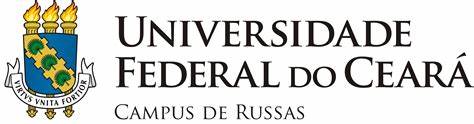 PROJETO: METODOLOGIA PARA O APRENDIZADO EM MECÂNICA DOS SOLOS E HIDRÁULICA “PID202320687”EDITAL N° 01/2024 DA PRÓ-REITORIA DE GRADUAÇÃO (PROGRAD)RESULTADO PARCIALANÁLISE DE CURRÍCULO E HISTÓRICO ESCOLARCoordenadora do projetoCurso de Engenharia Civil – UFC Campus RussasMatrículaEnvio da documentaçãoIRA geralSituação514755Deferida7,936Apto511526Deferida7,539Apto